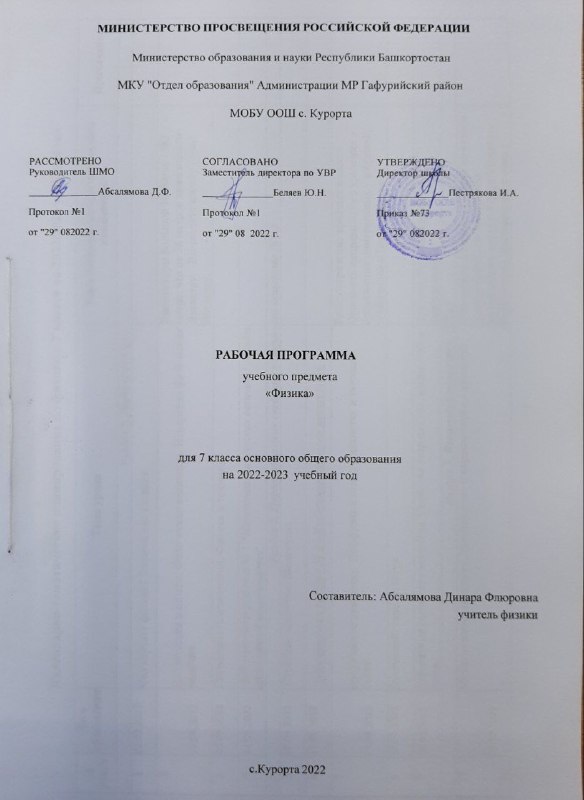 РАБОЧАЯ ПРОГРАММА ПО ФИЗИКЕ7-9 КЛАССI.ПЛАНИРУЕМЫЕ РЕЗУЛЬТАТЫ ОСВОЕНИЯ КУРСА ФИЗИКИЛичностные результаты:- формирование познавательных интересов, интеллектуальных и творческих способностей учащихся;- убежденность в возможности познания природы, в необходимости разумного использования достижений науки и технологий для дальнейшего развития человеческого общества, уважение к творцам науки, отношение к физике как к элементу общечеловеческой культуры;- самостоятельность в приобретении новых знаний и практических умений;- мотивация образовательной деятельности школьников на основе личностно ориентированного подхода;- формирование ценностных отношений кдруг другу, учителю, авторам открытий и изобретений, результатам обучения.Метапредметные результаты:- овладение навыками самостоятельного приобретения новых знаний, организации учебной деятельности, постановки целей, планирования, самоконтроля и оценки результатов своей деятельности, умениями предвидеть возможные результаты своих действий;- понимание различий между исходными фактами и гипотезами для их объяснения, теоретическими моделями и реальными объектами, овладение универсальными учебными действиями на примерах гипотез для объяснения известных фактов и экспериментальной проверки выдвигаемых гипотез; разработки теоретических моделей процессов или явлений; - приобретение опыта самостоятельного поиска, анализа и отбора информации с использованием различных источников и новых информационных технологий для решения поставленных задач; - формирование умений воспринимать, перерабатывать и предъявлять информацию в словесной, образной, символической формах, анализировать и перерабатывать полученную  информацию в соответствии с поставленными задачами, выделять основное содержание прочитанного текста, находить в нем ответы на поставленные вопросы и излагать его;- развитие монологической и диалогической речи , умения выражать свои мысли и способности выслушивать собеседника, понимать его точку зрения, признавать право другого человека на иное мнение;- освоение приемов действий в нестандартных ситуациях, овладение эвристическими методами решения проблем;- формирование умений работать в группе с выполнением различных социальных ролей, представлять и отстаивать свои взгляды и убеждения, вести дискуссиюПредметные результаты:- знания о природе важнейших физических явлений окружающего мира и понимание смысла физических законов, раскрывающих связь изученных явлений;- умения пользоваться методами научного исследования явлений природы, проводить наблюдения, планировать и выполнять эксперименты, обрабатывать результаты измерений, представлять результаты измерений с помощью таблиц, графиков и формул, обнаруживать зависимости между физическими явлениями, объяснять полученные результаты и делать выводы, оценивать границы погрешностей результатов измерений;- умения применять теоретические знания по физике на практике, решать физические задачи на применение полученных знаний;- Умения и навыки применять полученные знания для объяснения принципов действия важнейших технических устройств, решения практических задач повседневной жизни, рационального природопользования и охраны окружающей среды;- формирование убеждения в закономерной связи и познаваемости явлений природы, в объективности научного знания, высокой ценности науки в развитии материальной и духовной культуры людей; - развитие теоретического мышления на основе формирования устанавливать факты, различать причины и следствия, строить модели и выдвигать гипотезы, выводить из экспериментальных фактов и теоретических моделей физические законы; - коммуникативные умения докладывать о результатах своего исследования, участвовать в дискуссии, кратко и точно отвечать на вопросы, использовать справочную литературу и другие источники информации.Выпускник научится: • соблюдать правила безопасности и охраны труда при работе с учебным и лабораторным оборудованием; • понимать смысл основных физических терминов: физическое тело, физическое явление, физическая величина, единицы измерения; • распознавать проблемы, которые можно решить при помощи физических методов; анализировать отдельные этапы проведения исследований и интерпретировать результаты наблюдений и опытов; • ставить опыты по исследованию физических явлений или физических свойств тел без использования прямых измерений; при этом формулировать проблему/задачу учебного эксперимента; собирать установку из предложенного оборудования; проводить опыт и формулировать выводы. Примечание. При проведении исследования физических явлений измерительные приборы используются лишь как датчики измерения физических величин. Записи показаний прямых измерений в этом случае не требуется. • понимать роль эксперимента в получении научной информации; • проводить прямые измерения физических величин: время, расстояние, масса тела, объем, сила, температура, атмосферное давление, влажность воздуха, напряжение, сила тока, радиационный фон (с использованием дозиметра); при этом выбирать оптимальный способ измерения и использовать простейшие методы оценки погрешностей измерений. Примечание. Любая учебная программа должна обеспечивать овладение прямыми измерениями всех перечисленных физических величин. • проводить исследование зависимостей физических величин с использованием прямых измерений: при этом конструировать установку, фиксировать результаты полученной зависимости физических величин в виде таблиц и графиков, делать выводы по результатам исследования; • проводить косвенные измерения физических величин: при выполнении измерений собирать экспериментальную установку, следуя предложенной инструкции, вычислять значение величины и анализировать полученные результаты с учетом заданной точности измерений;  • анализировать ситуации практико-ориентированного характера, узнавать в них проявление изученных физических явлений или закономерностей и применять имеющиеся знания для их объяснения; • понимать принципы действия машин, приборов и технических устройств, условия их безопасного использования в повседневной жизни; • использовать при выполнении учебных задач научно-популярную литературу о физических явлениях, справочные материалы, ресурсы Интернет. Выпускник получит возможность научиться: 	• осознавать ценность научных исследований, роль физики в расширении представлений об окружающем мире и ее вклад в улучшение качества жизни; • использовать приемы построения физических моделей, поиска и формулировки доказательств выдвинутых гипотез и теоретических выводов на основе эмпирически установленных фактов; • сравнивать точность измерения физических величин по величине их относительной погрешности при проведении прямых измерений; • самостоятельно проводить косвенные измерения и исследования физических величин с использованием различных способов измерения физических величин, выбирать средства измерения с учетом необходимой точности измерений, обосновывать выбор способа измерения, адекватного поставленной задаче, проводить оценку достоверности полученных результатов; • воспринимать информацию физического содержания в научно- популярной литературе и средствах массовой информации, критически оценивать полученную информацию, анализируя ее содержание и данные об источнике информации; • создавать собственные письменные и устные сообщения о физических явлениях на основе нескольких источников информации, сопровождать выступление презентацией, учитывая особенности аудитории сверстников.Механические явленияВыпускник научится:	распознавать механические явления и объяснять на основе имеющихся знанийосновные свойства или условия протекания этих явлений: равномерное и равноускоренное прямолинейное движение, свободное падение тел, невесомость, равномерное движение по окружности, инерция, взаимодействие тел, передача давления твёрдыми телами, жидкостями и газами, атмосферное давление, плавание тел, равновесие твёрдых тел, колебательное движение, резонанс, волновое движение;описывать изученные свойства тел и механические явления, используя физические величины: путь, скорость, ускорение, масса тела, плотность вещества, сила, давление, импульс тела, кинетическая энергия, потенциальная энергия, механическая работа, механическая мощность, КПД простого механизма, сила трения, амплитуда, период и частота колебаний, длина волны и скорость её распространения; при описании правильно трактовать физический смысл используемых величин, их обозначения и единицы измерения, находить формулы, связывающие данную физическую величину с другими величинами; анализировать свойства тел, механические явления и процессы, используя физические законы и принципы: закон сохранения энергии, закон всемирного тяготения, равнодействующая сила, I, II и III законы Ньютона, закон сохранения импульса, закон Гука, закон Паскаля, закон Архимеда; при этом различать словесную формулировку закона и его математическое выражение;различать основные признаки изученных физических моделей: материальная точка, инерциальная система отсчёта;решать задачи, используя физические законы (закон сохранения энергии, закон всемирного тяготения, принцип суперпозиции сил, I, II и III законы Ньютона, закон сохранения импульса, закон Гука, закон Паскаля, закон Архимеда) и формулы, связывающие физические величины (путь, скорость, ускорение, масса тела, плотность вещества, сила, давление, импульс тела, кинетическая энергия, потенциальная энергия, механическая работа, механическая мощность, КПД простого механизма, сила трения скольжения, амплитуда, период и частота колебаний, длина волны и скорость её распространения): на основе анализа условия задачи выделять физические величины и формулы, необходимые для её решения, и проводить расчёты.Выпускник получит возможность научиться:использовать знания о механических явлениях в повседневной жизни для обеспечения безопасности при обращении с приборами и техническими устройствами, для сохранения здоровья и соблюдения норм экологического поведения в окружающей среде;приводить примеры практического использования физических знаний о механических явлениях и физических законах; использования возобновляемых источников энергии; экологических последствий исследования космического пространства;различать границы применимости физических законов, понимать всеобщий характер фундаментальных законов (закон сохранения механической энергии, закон сохранения импульса, закон всемирного тяготения) и ограниченность использования частных законов (закон Гука, закон Архимеда и др.);приёмам поиска и формулировки	 доказательств выдвинутых гипотез и теоретических выводов на основе эмпирически установленных фактов;находить адекватную предложенной задаче физическую модель, разрешать проблему на основе имеющихся знаний по механике с использованием математического аппарата, оценивать реальность полученного значения физической величины.Тепловые явленияВыпускник научится:распознавать тепловые явления и объяснять на основе имеющихся знаний основные свойства или условия протекания этих явлений: диффузия, изменение объёма тел при нагревании (охлаждении), большая сжимаемость газов, малая сжимаемость жидкостей и твёрдых тел; тепловое равновесие, испарение, конденсация, плавление, кристаллизация, кипение, влажность воздуха, различные способы теплопередачи;описывать изученные свойства тел и тепловые явления, используя физические величины: количество теплоты, внутренняя энергия, температура, удельная теплоёмкость вещества, удельная теплота плавления и парообразования, удельная теплота сгорания топлива, коэффициент полезного действия теплового двигателя; при описании правильно трактовать физический смысл используемых величин, их обозначения и единицы измерения, находить формулы, связывающие данную физическую величину с другими величинами;анализировать свойства тел, тепловые явления и процессы, используя закон сохранения энергии; различать словесную формулировку закона и его математическое выражение;различать основные признаки моделей строения газов, жидкостей и твёрдых тел; решать задачи, используя закон сохранения энергии в тепловых процессах, формулы, связывающие физические величины (количество теплоты, внутренняя энергия, температура, удельная теплоёмкость вещества, удельная теплота плавления и парообразования, удельная теплота сгорания топлива, коэффициент полезного действия теплового двигателя): на основе анализа условия задачи выделять физические величины и формулы, необходимые для её решения, и проводить расчёты.Выпускник получит возможность научиться:использовать знания о тепловых явлениях в повседневной жизни для обеспечения безопасности при обращении с приборами и техническими устройствами, для сохранения здоровья и соблюдения норм экологического поведения в окружающей среде; приводить примеры экологических последствий работы двигателей внутреннего сгорания (ДВС), тепловых и гидроэлектростанций;приводить примеры практического использования физических знаний о тепловых явлениях;различать границы применимости физических законов, понимать всеобщий характер фундаментальных физических законов (закон сохранения энергии в тепловых процессах) и ограниченность использования частных законов;приёмам поиска и формулировки доказательств выдвинутых гипотез и теоретических выводов на основе эмпирически установленных фактов;находить адекватную предложенной задаче физическую модель, разрешать проблему на основе имеющихся знаний о тепловых явлениях с использованием математического аппарата и оценивать реальность полученного значения физической величины.Электрические и магнитные явленияВыпускник научится:распознавать электромагнитные явления и объяснять на основе имеющихся знанийосновные свойства или условия протекания этих явлений: электризация тел, взаимодействие зарядов, нагревание проводника с током, взаимодействие магнитов, электромагнитная индукция, действие магнитного поля на проводник с током, прямолинейное распространение света, отражение и преломление света, дисперсия света;описывать изученные свойства тел и электромагнитные явления, используя физические величины: электрический заряд, сила тока, электрическое напряжение, электрическое сопротивление, удельное сопротивление вещества, работа тока, мощность тока, фокусное расстояние и оптическая сила линзы; при описании правильно трактовать физический смысл используемых величин, их обозначения и единицы измерения; указывать формулы, связывающие данную физическую величину с другими величинами;анализировать свойства тел, электромагнитные явления и процессы, используя физические законы: закон сохранения электрического заряда, закон Ома для участка цепи, закон Джоуля-Ленца, закон прямолинейного распространения света, закон отражения света, закон преломления света; при этом различать словесную формулировку закона и его математическое выражение;решать задачи, используя физические законы (закон Ома для участка цепи, закон Джоуля—Ленца, закон прямолинейного распространения света, закон отражения света, закон преломления света) и формулы, связывающие физические величины (сила тока, электрическое напряжение, электрическое сопротивление, удельное сопротивление вещества, работа тока, мощность тока, фокусное расстояние и оптическая сила линзы, формулы расчёта электрического сопротивления при последовательном и параллельном соединении проводников); на основе анализа условия задачи выделять физические величины и формулы, необходимые для её решения, и проводить расчёты.Выпускник получит возможность научиться:использовать знания об электромагнитных явлениях в повседневной жизни для обеспечения безопасности при обращении с приборами и техническими устройствами, для сохранения здоровья и соблюдения норм экологического поведения в окружающей среде;приводить примеры практического использования физических знаний об электромагнитных явлениях;различать границы применимости физических законов, понимать всеобщий характер фундаментальных законов (закон сохранения электрического заряда) и ограниченность использования частных законов (закон Ома для участка цепи, закон Джоуля—Ленца и др.);приёмам построения физических моделей, поиска и формулировки доказательств выдвинутых гипотез и теоретических выводов на основе эмпирически установленных фактов;находить адекватную предложенной задаче физическую модель, разрешать проблему на основе имеющихся знаний об электромагнитных явлениях с использованием математического аппарата и оценивать реальность полученного значения физической величины.Квантовые явленияВыпускник научится:распознавать квантовые явления и объяснять на основе имеющихся знаний основные свойства или условия протекания этих явлений: естественная и искусственная радиоактивность, возникновение линейчатого спектра излучения;описывать изученные квантовые явления, используя физические величины: скорость электромагнитных волн, длина волны и частота света, период полураспада; при описании правильно трактовать физический смысл используемых величин, их обозначения и единицы измерения; указывать формулы, связывающие данную физическую величину с другими величинами, вычислять значение физической величины;анализировать квантовые явления, используя физические законы и постулаты: закон сохранения энергии, закон сохранения электрического заряда, закон сохранения массового числа, закономерности излучения и поглощения света атомом;различать основные признаки планетарной модели атома, нуклонной модели атомного ядра;приводить примеры проявления в природе и практического использования радиоактивности, ядерных и термоядерных реакций, линейчатых спектров.Выпускник получит возможность научиться:использовать полученные знания в повседневной жизни при обращении с приборами (счетчик ионизирующих частиц, дозиметр), для сохранения здоровья и соблюдения норм экологического поведения в окружающей среде;соотносить энергию связи атомных ядер с дефектом массы;приводить примеры влияния радиоактивных излучений на живые организмы; понимать принцип действия дозиметра;понимать экологические проблемы, возникающие при использовании атомных электростанций, и пути решения этих проблем, перспективы использования управляемого термоядерного синтеза.Элементы астрономииВыпускник научится: • указывать названия планет Солнечной системы; различать основные признаки суточного вращения звездного неба, движения Луны, Солнца и планет относительно звезд;  • понимать различия между гелиоцентрической и геоцентрической системами мира;  Выпускник получит возможность научиться: • указывать общие свойства и отличия планет земной группы и планет-гигантов; малых тел Солнечной системы и больших планет; пользоваться картой звездного неба при наблюдениях звездного неба; • различать основные характеристики звезд (размер, цвет, температура) соотносить цвет звезды с ее температурой; • различать гипотезы о происхождении Солнечной системы. В результате изучения физики ученик 7 класса должен уметь:давать определение понятий: физика, тело, вещество, материя, величина, наблюдение, опыт, измерение, погрешность, единицы измерения, измерительные приборы, цена деления, экспериментальные и теоретические методы изучения природы, атом, молекула, капилляр, механическое движение, траектория, система отсчета, график движения, инертность, взаимодействие тел, простые механизмы; диффузия, смачивание, несмачивание, инерция, невесомость, перегрузки, свободное падение, плавание;давать определение физическим величинам: скорость, путь, масса, плотность, сила, сила тяжести, сила упругости, сила трения, вес тела, коэффициент трения, коэффициент жесткости, давление, архимедова сила, работа, механическая энергия, потенциальная энергия, кинетическая энергия, мощность, КПД, момент силы;определять цену деления и погрешность прибора;правильно пользоваться мензуркой, линейкой;измерять объем тела с помощью мензурки;приводить примеры физических явлений, физического тела вещества;формулировать основные положения МКТ;решать качественные задачи по теме;-приводить примеры смачивающих и несмачивающих жидкостей; использования капиллярности; вещества в различных агрегатных состояниях;экспериментально определять размеры малых тел.записывать формулы скорости, пути, времени движения, плотности, массы и объема тела; равнодействующей силы; закона Гука; веса тела, силы тяжести;правильно пользоваться весами, динамометром;измерять силу, массу;по числу раскрыть физический смысл скорости, плотности вещества, жесткости тела;приводить примеры материальной точки, поступательного движения; различных видов движения; практического использования инерции; видов трения; подшипников;формулировать законы Гука, Паскаля, Архимеда, «золотое правило» механики; условие равновесие рычага, закон сохранения энергии;решать простейшие задачи на определение цены деления прибора и погрешности измерения, качественные задачи на объяснение явлений с точки зрения строения вещества, на выяснение причин движения тела; расчетные задачи на закон Гука; задачи на расчет сил природы, расчетные задачи на давление твердых тел и жидкостей, на закон Архимеда, плавание тел, на закон сообщающихся сосудов, на расчет работы, энергии, мощности, КПД, момента сил; задачи на применение условия равновесия рычага;правильно пользоваться приборами манометром, барометром;объяснять назначение, устройство и принцип действия барометров, манометров, гидравлических машин, насосов и их использование;измерять архимедову силу;собирать опытные установки для проведения эксперимента по выяснению условия равновесия рычага, КПД наклонной плоскости;приводить примеры практического применения простых механизмовВ результате изучения физики ученик 8 класса должен уметь:давать определение понятий тепловое движение, теплопередача, теплопроводность, конвекция, излучение, агрегатное состояние, фазовый переход, электрический заряд, электрическое поле, проводник и диэлектрик, химический элемент, атом и атомное ядро, протон, нейтрон, ядерные реакции синтеза и деления, электрическая сила, силовые линии электрического поля, ион, электрическая цепь и схема., магнитное поле, магнитные силовые линии, электромагнитное поле, электромагнитные волны, постоянный магнит, магнитный полюс, точечный источник света, поле зрения, аккомодация, зеркало, тень, затмение, оптическая ось, фокус, оптический центр, близорукость и дальнозоркость;давать определение физическим величинам: внутренняя энергия, количество теплоты, удельная теплоемкость вещества, удельная теплота сгорания топлива, удельная теплота парообразования, удельная теплота плавления, температура, температура кипения, температура плавления, влажность, электрический заряд, сила тока, напряжение, сопротивление, удельное сопротивление, работа и мощность тока, углы падения, отражения, преломления, фокусное расстояние, оптическая сила.формулировать закон сохранения энергии в тепловых процессах;решать простейшие качественные и расчетные задачи на тепловые явления;по числу дать понятие физического смысла табличных данных темы;работать с соответствующими таблицами;определять цену деления термометра;уметь пользоваться термометром, калориметром, психрометром;объяснять назначение, устройство и принцип действия ДВС, психрометра;приводить примеры практического использования законов курса и тепловых двигателей.составлять простейшие электрические цепи и вычерчивать их схемы;измерять силу тока и напряжение, сопротивление;пользоваться реостатом;находить удельное сопротивление проводника по таблице;объяснять на основе положений электронной теории электризацию тел, существование проводников и диэлектриков; нагревания проводника электрическим током; действие электронагревательных приборов;-объяснять действие электроизмерительных приборов, генератора электрического тока, электродвигателя, телеграфа;решать задачи с применением закона Ома, Джоуля-Ленца, законов последовательного и параллельного соединения проводников и следующих формул: R=pl/S; A=UIt; P=UI;формулировать законы прямолинейного распространения света, отражения и преломления света;практически применять основные понятия и законы для объяснения действия фотоаппарата, глаза, очков;получать изображения предмета с помощью линзы и плоского зеркала;строить и описывать изображения предмета в плоском зеркале и в тонкой линзе;решать качественные и расчетные задачи на законы отражения света, на расчет оптической силы линзы и оптической силы системы линз.В результате изучения физики ученик 9 класса должен уметь:давать определение основных понятий относительность механического движения, траектория, инерциальная система отсчета, искусственный спутник, замкнутая система, внутренние силы, математический маятник, звук, магнитное поле, вихревое поле, электромагнитное поле, электромагнитные волны, альфа-, бета-, гамма- излучение, изотоп, нуклон, атомное ядро, протон, нейтрон;давать определение физических величин: перемещение, проекция вектора, путь, скорость, ускорение, ускорение свободного падения, центростремительное ускорение, сила, сила тяжести, масса, вес тела, импульс, период, частота, амплитуда, период, частота, фаза, длина волны, скорость волны, магнитная индукция, магнитный поток, энергия электромагнитного поля; энергия связи, дефект масс, период полураспада;уметь формулировать законы Ньютона, законы сохранения импульса; уравнения кинематики, закон всемирного тяготения, закон сохранения импульса, принцип относительности Галилея, законы гармонических колебаний, правило левой руки, закон электромагнитной индукции, правило Ленца, закон радиоактивного распада;объяснять механические явления;решать ОЗМ для равномерного и равнопеременного прямолинейного движения;формулировать закон электромагнитной индукции, правило Ленца;объяснять превращение энергии при колебаниях;пользоваться моделями темы для объяснения явлений;выражать результаты измерении и расчетов в системе СИ;приводить примеры практического использования физических знаний о механических, электромагнитных и квантовых представлений;решать задачи на применение изученных законов;использовать знаниями умения в практической и повседневной жизни.II.СОДЕРЖАНИЕ КУРСА 7класс                                                                                                                    Раздел. Введение.Что изучает физика. Физические явления. Наблюдения, опыты, измерения. Физика и техника.Лабораторные работы1.Определение цены деления измерительного цилиндра.ДемонстрацииПримеры механических, тепловых, электрических, магнитных и световых явлений.Физические приборы.Раздел.Первоначальные сведения о строении вещества.Молекулы и атомы. Диффузия. Движение молекул. Связь температуры тела со скоростью движения его молекул. Притяжение и отталкивание молекул. Различные состояния вещества и их объяснение на основе молекулярно - кинетических представлений.Лабораторные работы2.Измерение размеров малых тел.Демонстрации Сжимаемость газов.Диффузия в газах и жидкостях.Модель хаотического движения молекул.Модель броуновского движения.Сохранение объема жидкости при изменении формы сосуда.Сцепление свинцовых цилиндров.Раздел.  Взаимодействие тел.Механическое движение. Равномерное движение. Скорость.Инерция. Взаимодействие тел. Инерция. Масса тела. Измерение массы тела с помощью весов. Плотность вещества.Явление тяготения. Сила тяжести. Сила, возникающая при деформации. Вес. Связь между силой тяжести и массой.Упругая деформация тела. Закон Гука.Динамометр. Графическое изображение силы. Сложение сил, действующих по одной прямой.Трение. Сила трения. Трение скольжения, качения, покоя. Подшипники.Лабораторные работы3.Измерение массы тела на рычажных весах.4.Измерение объема тела.5.Измерение плотности твердого тела.6.Градуирование пружины и измерение силы с помощью динамометра.7.Выяснение зависимости силы трения скольжения от площади соприкосновения тел и   прижимающей силы.ДемонстрацииРавномерное прямолинейное движение.Относительность движения.Явление инерции.Взаимодействие тел.Зависимость силы упругости от деформации пружины.Сложение сил.Сила трения.Зависимость давления твердого тела на опору от действующей силы и площади опоры.Раздел.  Давление твердых тел, жидкостей и газов.Давление. Давление твердых тел.Давление газа. Объяснение давления газа на основе молекулярно - кинетических представлений. Закон Паскаля. Давление в жидкости и газе. Сообщающиеся сосуды. Гидравлический пресс.Атмосферное давление. Опыт Торричелли. Барометр-анероид. Изменение атмосферного давления с высотой. Манометры. Насос.Архимедова сила. Условия плавания тел. Водный транспорт. Воздухоплавание.Лабораторные работы8.Измерение выталкивающей силы, действующей на погруженное в жидкость тело.9 Выяснение условия плавания тела в жидкости.ДемонстрацииОбнаружение атмосферного давления.Измерение атмосферного давления барометром - анероидом.Закон Паскаля.Гидравлический пресс.Закон Архимеда.Раздел.  Работа и мощность. Энергия.Работа силы, действующей по направлению движения тела. Мощность. Простые механизмы. Условие равновесия рычага. Момент силы. Равновесие тел с закрепленной осью вращения. Виды равновесия.Равенство работ при использовании механизмов. Коэффициент полезного действия.Потенциальная энергия поднятого тела, сжатой пружины. Кинетическая энергия движущегося тела. Превращение одного вида механической энергии в другой. Энергия рек и ветра.Лабораторные работы10.Выяснение условия равновесия рычага.11.Измерение КПД при подъеме тела по наклонной плоскости.ДемонстрацииПростые механизмы.Нахождение центра тяжести плоского тела. КПД наклонной плоскости.Измерение мощности.8классРаздел.  Тепловые явления Тепловое движение. Внутренняя энергия. Работа и теплопередача как способы изменения внутренней энергии тела. Виды теплопередачи.Количество теплоты. Удельная теплоемкость. Удельная теплота сгорания топлива. Плавление и кристаллизация. Температура плавления. Удельная теплота плавления. Испарение и конденсация. Относительная влажность воздуха и ее измерение. Кипение. Температура кипения. Удельная теплота парообразования.Объяснение изменений агрегатных состояний вещества на основе молекулярно - кинетических представлений.Превращения энергии в механических и тепловых процессах.Двигатель внутреннего сгорания. Паровая турбина.Лабораторные работы1.Сравнение количеств теплоты при смешивании воды разной температуры.2.Измерение удельной теплоемкости твердого тела.3. Измерение влажности воздуха.Демонстрации Принцип действия термометра.Изменение внутренней энергии тела при совершении работы и при теплопередаче. Теплопроводность различных материалов.Конвекция в жидкостях и газах.Теплопередача путем излучения.Сравнение удельных теплоемкостей различных веществ.Явление испарения.Кипение воды.Постоянство температуры кипения жидкости.Явления плавления и кристаллизации.Измерение влажности воздуха психрометром или гигрометром.Устройство четырехтактного двигателя внутреннего сгорания.Устройство паровой турбиныРаздел.   Электрические и магнитные явления Электризация тел. Два рода электрических зарядов. Взаимодействие зарядов. Электрическое поле.Дискретность электрического заряда. Электрон. Строение атомов.Постоянный электрический ток. Гальванические элементы. Аккумуляторы. Электрическая цепь. Электрический ток в металлах. Сила тока. Амперметр.Электрическое напряжение. Вольтметр.Электрическое сопротивление.Закон Ома для участка электрической цепи.Удельное сопротивление. Реостаты. Виды соединений проводников.Работа и мощность электрического тока. Количество теплоты, выделяемое проводником с током. Счетчик электрической энергии. Лампа накаливания. Электронагревательные приборы. Расчет электроэнергии, потребляемой бытовыми электроприборами. Короткое замыкание. Плавкие предохранители.Магнитное поле тока. Электромагниты и их применение. Постоянные магниты. Магнитное поле Земли. Действие магнитного поля на проводник с током. Электродвигатель.Лабораторные работы4. Сборка электрической цепи и измерение силы тока.5. Измерение напряжения на различных участках цепи.6. Регулирование силы тока реостатом.7.Измерение сопротивления проводника с помощью амперметра и вольтметра.8. Измерение работы и мощности электрического тока.9. Изучение модели электродвигателя.10.Сборка электромагнита и испытание его действия.Демонстрации Электризация тел.Два рода электрических зарядов.Устройство и действие электроскопа.Проводники и изоляторы.Перенос электрического заряда с одного тела на другое Закон сохранения электрического заряда.Устройство конденсатора.Источники постоянного тока.Составление электрической цепи.Электрический ток в электролитах. Электролиз.Измерение силы тока амперметром.Измерение напряжения вольтметром.Изучение зависимости электрического сопротивления проводника от его длины, площади поперечного сечения и материала. Удельное сопротивление.Реостат и магазин сопротивлений.Измерение напряжений в последовательной электрической цепи.Зависимость силы тока от напряжения на участке электрической цепи.Опыт Эрстеда.Магнитное поле тока.Действие магнитного поля на проводник с током.Раздел.     Световые явления .Источники света. Прямолинейное распространение света.Отражение света. Законы отражения света. Плоское зеркало.Преломление света.Линзы. Фокусное расстояние и оптическая сила линзы. Построение изображений, даваемых тонкой линзой. Оптические приборы.Лабораторные работы11.Получение изображений с помощью собирающей линзы.ДемонстрацииИсточники света.Прямолинейное распространение света.Закон отражения света.Изображение в плоском зеркале.Преломление света.Ход лучей в собирающей линзе.Ход лучей в рассеивающей линзе. Модель глаза. 9классРаздел.    Законы взаимодействия и движения тел.Материальная точка. Система отсчета.Перемещение. Скорость прямолинейного равномерного движения. Равноускоренное прямолинейное движение: мгновенная скорость, ускорение, перемещение.Графики зависимости кинематических величин от времени при равномерном и равноускоренном движении.Относительность механического движения.Первый закон Ньютона. Инерциальные системы отсчета. Второй закон Ньютона. Третий закон Ньютона.Свободное падение. Закон всемирного тяготения. Искусственные спутники Земли. Импульс. Закон сохранения импульса. Ракеты.Лабораторные работы1.Исследование равноускоренного движения без начальной скорости.2.Измерение ускорения свободного падения.ДемонстрацииРавномерное прямолинейное движение.Относительность движения.Равноускоренное движение.Свободное падение тел в трубке Ньютона.Направление скорости при равномерном движении по окружности.Явление инерции.	Взаимодействие тел.Зависимость силы упругости от деформации пружины.Сложение сил.Сила трения.Второй закон Ньютона.Третий закон Ньютона.Невесомость.Закон сохранения импульса.Реактивное движение.Изменение энергии тела при совершении работы.Превращения механической энергии из одной формы в другую.Зависимость давления твердого тела на опору от действующей силы и площади опоры.Раздел. Механические колебания и волны. Звук.Колебательное движение. Колебания груза на пружине. Свободные колебания. Колебательная система. Период, частота и амплитуда колебаний.Превращение энергии при колебаниях. Затухающие колебания. Вынужденные колебания.Распространение колебаний в упругих средах. Поперечные и продольные волны. Связь длины волны со скоростью ее распространения и периодом.Звуковые волны. Скорость звука. Громкость звука и высота тона. Эхо.Лабораторные работы3.Исследование зависимости периода и частоты свободных колебаний маятника от его длины.ДемонстрацииМеханические колебания.Механические волны.Звуковые колебания.Условия распространения звукаРаздел.  Электромагнитное поле.Магнитное поле и его графическое изображение.Однородное и неоднородное магнитное поле.Направление тока и направление линий его магнитного поля. Правило буравчика. Обнаружение магнитного поля. Правило левой руки.Индукция магнитного поля. Магнитный поток. Электромагнитная индукция. Направление индукционного тока. Правило Ленца. Явление самоиндукцииГенератор переменного тока. Преобразование энергии в электрогенераторах. Трансформатор.  Экологические проблемы, связанные с тепловыми и гидроэлектростанциями.Электромагнитное поле. Электромагнитные волны. Скорость распространения электромагнитных волн. Электромагнитная природа света.  Конденсатор. Колебательный контур. Принципы радиосвязи и телевидения. Преломление света. Дисперсия света. Цвета тел. Типы оптических спектров. Поглощение  испускание света атомами. Лабораторные работы4.Изучение явления электромагнитной индукции.Демонстрации Электромагнитная индукция.Правило Ленца.Самоиндукция.Получение переменного тока при вращении витка в магнитном поле.Устройство генератора постоянного тока.Устройство генератора переменного тока.Устройство трансформатора.Передача электрической энергии.Электромагнитные колебания.Свойства электромагнитных волн.Принцип действия микрофона и громкоговорителя.Принципы радиосвязи.Источники света.Прямолинейное распространение света.Закон отражения света.Изображение в плоском зеркале.Преломление света.Ход лучей в собирающей линзе.Ход лучей в рассеивающей линзе.Получение изображений с помощью линз.Модель глаза.Дисперсия белого света.Получение белого света при сложении света разных цветов.Раздел.  Строение атома и атомного ядра.  Использование энергии атомных  ядер. Радиоактивность как свидетельство сложного строения атомов.  Альфа,- бета - и гамма-излучения.Опыты Резерфорда. Ядерная модель атома.Радиоактивные превращения атомных ядер.Протонно - нейтронная модель ядра. Зарядовое и массовое число.Ядерные реакции. Деление и синтез ядер. Сохранение зарядового и массового чисел при ядерных реакциях.Энергия связи частиц в ядре. Выделение энергии при ядерных реакциях. Ядерная энергетика. Экологические проблемы работы атомных электростанций.Методы наблюдения и регистрации частиц в ядерной физике. Дозиметрия.Лабораторные работы5.Изучение деления ядра атома урана по фотографии треков.6.Изучение треков заряженных частиц по готовым фотографиям.ДемонстрацииМодель опыта РезерфордаУстройство и действие счетчика ионизирующих частиц.III. Тематическое планирование с указанием количества часов, отводимых на освоение каждой темыРаздел Класс (ч.)Класс (ч.)Класс (ч.)Раздел 789Введение.4Первоначальные сведения о строении вещества.6Взаимодействие тел.23Давление твердых тел, жидкостей и газов.21Работа и мощность. Энергия.14Тепловые явления.23Электрические явления.29Электромагнитные явления.5Световые явления.11Законы взаимодействия и движения тел.26Механические колебания и волны. Звук.12Электромагнитное поле.17Строение атома и атомного ядра. Использование энергии атомных ядер.13Итого686868